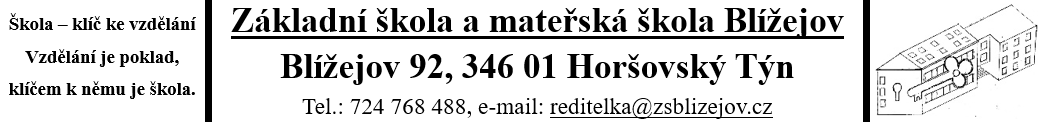 Přehled základních dokumentů organizačního řádu1. Organizační předpisyNázevPlatnostSpis. znakSkart. znakPrávní normaČíslo jednací1.1 Organizační řád školy1.9.2014O 1.1/14A 10128/141.2 Zřizovací listina školy1.9.2014O 1.2/14A 10§ 27 z. 250/2000 Sb.129/141.3 Zápis do Obchodního rejstříku1.9.2014O 1.3/14A 10§ 27 odst. 10 z. 250/2000 Sb.130/141.4 Zápis do rejstříku škol1.9.2014O 1.4/14A 10§ 141 až 152 školského zákona131/141.5 Provozní řád školy1.9.2014O 1.5/14S 10§ 7, 13 a 14 z. 258/2000 Sb.132/141.6 Provozní  řád školní jídelny, kuchyně a výdejen1.3.2021O 1.6/21S 10§ 2 v. 107/2005 Sb.31-36/211.7 Vnitřní řád školní družiny1.9.2020O 1.7/20S 10§ 6 až 10 v. 74/2005 Sb.222/201.8 Volební řád školské rady1.9.2014O 1.8/14S 5§ 167 školského zákona135/141.9 Jednací řád školské rady1.9.2014O 1.9/14S 5§ 167 školského zákona136/141.10 Řády odborných učeben1.9.2014O 1.10/21S 10137/141.11 Provoz školy v období pandemie4.1.2021O 1.11/21S 1002/212. Správa písemnostíNázevPlatnostSpis. znakSkart. znakPrávní normaČíslo jednací2.1 Spisový a skartační řád1.9.2014O 2.1/2014S 10z. 499/2004 Sb. a v. 191/2009 Sb.138/142.2 Pokyn ředitele k svobodnému přístupu k informacím1.9.2014O 2.2/2014S 5z. 106/1999 Sb.139/142.3 Směrnice  k svobodnému přístupu k informacím1.9.2014O 2.3/2014S 5z. 106/1999 Sb.140/142.4 Směrnice  na ochranu osobních údajů1.9.2014O 2.4/2014 S 5z. 101/2000 Sb.141/142.5Pokyn ředitele školy k vyřizování stížností1.9.2014O 2.5/2014S 5§ 175 z. 500/2004 Sb., § 174 ŠZ, , § 24 z. 251/2005142/142.6 Směrnice k vyřizování stížností1.9.2014O 2.6/2014S10§ 175 z. 500/2004 Sb., § 174 ŠZ, § 24 z. 251/2005 Sb.143/143. Dokumentace základní školy  (§ 28  ŠZ )NázevPlatnostSpis. znakSkart. znakPrávní normaČíslo jednací3.1 Školní vzdělávací program1.9.2020O 3.1/20A 10§ 3, 4 a 5 školského zákona224/203.2 Výroční zpráva o činnosti ZŠ školy1.9.2020O 3.2/20A 10§ 10 ŠZ, § 7 v. 15/2005 Sb.220/203.3 Školní řád, hodnocení žáků1.9.2020O 3.3/20A 5§ 30 školského zákona146/143.4 Záznamy z pedagogických radO 3.6/21A 10§ 28 a § 164 odst. 2 školského zákona147/143.5 Pokyn ředitele školy k vyplňování školní dokumentace1.9.2014O 3.4/14S 5§ 28 školského zákona148/143.6 ŠVP – Školní družina1.9.2020O 3.5/20A 5221/204. Dokumentace mateřské školy  (§   ŠZ )NázevPlatnostSpis. znakSkart. znakPrávní normaČíslo jednací4.1 Školní vzdělávací program MŠ 1.9.2018O 4.1/18A 10§ 3, 4 a 5 školského zákona4.2 Výroční zpráva o činnosti MŠ 1.9.2020O 4.2/20A 10§ 10, 11 ŠZMŠ46/204.3 Školní řád MŠ Blížejov1.9.2020O 4.3/20A 5§ 30 školského zákonaMŠ 29/204.4 Školní řád MŠ Lštění1.9.2020O 4.4/20A 5§ 30 školského zákonaMŠ 47/204.5 Záznamy z pedagogických rad1.9.2014O 4.5/20A 10§ 28 a § 164 odst. 2 školského zákonaMŠ 50/204.6 Pokyn ředitele k vedení  školní dokumentace MŠ1.9.2020O 4.6/20S 5§ 28 školského zákonaMŠ 38/205. Výchova a vzdělávání na ZŠNázevPlatnostSpis. znakSkart. znakPrávní normaČíslo jednací5.1 Koncepce školy1.9.2020O 5.1/20S 10§ 164 školského zákona156/145.2 Plánování školy1.9.2020O 5.2/20S 5157/145.3 Směrnice o vzdělávání žáků se spec.  vzděl. potřebami1.9.2014O 5.3/14S 10v. 73/2005 Sb.158/145.4 Směrnice k primární prevenci sociálně patolog. jevů1.9.2014O 5.4/14S 5Č.j. 20 006/2007-51159/145.5 Minimální preventivní program, program proti šikanování1.9.2014O 5.5/14S 5Č.j. 20 006/2007-51160/145.6 Pokyn ředitele školy k mimořádným akcím (výlety…1.9.2014O 5.6/14S 5§ 2 v. 48/2005161/145.7 Pokyn ředitele školy k auditu ICT1.9.2019O 5.7/19S 5162/145.8 Směrnice o spolupráci s Policií ČR1.9.2014O 5.8/14S 5Č.j. 25 884/2003-24163/145.9 Směrnice o poskytování poradenských služeb1.9.2014O 5.9/14S 5v. 72/2005 Sb.164/145:6 Směrnice – Distanční výuka4.1.2021O 5.10/21S 501/216. Výchova a vzdělávání na MŠNázevPlatnostSpis. znakSkart. znakPrávní normaČíslo jednací6.1 Koncepce mateřské školy1.9.2020O 6.1/20S 10§ 164 školského zákonaMŠ 48/206.2 Plánování mateřské školy1.9.2020O 6.2/20S 10§ 30 ŠZ, § 14 v. 48/2005 Sb.MŠ 41/206.3 Směrnice k primární prevenci sociálně patolog. jevů1.9.2020O 6.3/20S 5Č.j. 20 006/2007-51MŠ 42/206.4 Minimální preventivní program1.9.2020O 6.4/20S 5Č.j. 20 006/2007-51MŠ 43/207. Pracovní právoNázevPlatnostSpis. znakSkart. znakPrávní normaČísla jednací7.1 Vnitřní (platový) předpis1.1.2020O 7.1/20S 10§ 305 zákoníku práce124/207.2 Pokyn k zajištění dalšího vzdělávání zaměstnanců1.2.2020O 7.2/20S 5§ 24 z. 563/2004 Sb., v. 317/2006 Sb.125/207.3 Tvorba a čerpání FKSP1.2.2020O 7.3/20S 5v.114/2002 Sb. , v. 365/2010126/207.4 Směrnice pro poskytování a účtování cestovních náhrad1.2.2020O 7.4/20S 5§ 151 až 189 zákoníku práce127/207.5 Pracovní řád1.2.2020O 7.6/20S 10v. 263/2007 Sb.128/207.6 Evidence pracovní dobyO 7.7/20S 5§ 78 až 100 zákoníku práce8. Finance a majetekNázevPlatnostSpis. znakSkart. znakPrávní normaČísla jednací8.1 Směrnice o vnitřní finanční kontrole1.1.2020O 8.1/20S 10z. 320/2001 Sb., v. 416/2004 Sb.129/208.2 Směrnice pro oběh a přezkušování účetních dokladů1.1.2020O 8.2/20S 10z. 563/1991 Sb.130/208.3 Pokyn ředitele školy – podpisový řád1.1.2020O 8.3/20S 5§ 33 odst. 10 z. 563/1991 Sb.131/208.4 Směrnice o vedení pokladny1.1.2020O 8.4/20S 5z. 563/1991 Sb.132/208.5 Směrnice o účetnictví a účtování majetku1.1.2020O 8.5/20S 5§ 18 až 23 z. 563/1991 Sb. § 14 z. 563/1991 Sb.133/208.6 Směrnice k provedení inventarizace majetku a závazků1.1.2020O 8.6/20 S 5v. 270/2010 Sb.134/208.7 Směrnice k operativní evidenci majetku1.1.2020O 8.7/20S 5z. 563/1991 Sb.135/208.8 Odpisový plán příspěvkové organizace1.1.2020O 8.8/20 S 5z. 563/1991 Sb.136/208.9 Směrnice o nakládání s přebytečným  majetkem1.2.2020O 8.9/20S 5z. 563/1991 Sb.137/208.10 Směrnice o pronájmu prostor školy1.9.2020O 8.10/20S 5138/208.11 Směrnice -  úplata za vzdělávání v MŠ1.9.2020O 8.11/20S 10§ 123 školského zákona, novely 472/2011 SbMŠ07/208.12 Směrnice -  úplata za vzdělávání v ŠD1.9.2020O 8.12/20S 10§ 123 školského zákona87/209. BOZP a PONázevPlatnostSpis. znakSkart. znakPrávní normaČíslo j.9.1 Směrnice k zajištění BOZP dětí v MŠ1.9.2020O 9.1/20S 10§ 29 školského zákona, č.j. 37 014/2005-25MŠ 30/209.2 Směrnice k zajištění BOZP žáků v ZŠ1.9.2014O 9.2/14S 10§ 29 školského zákona, č.j. 37 014/2005-25191/149.3 Kategorizace prací zaměstnanců1.9.2014O 9.3/14S 5§37 Sb. 258/2000, 432/2003 Sb.,262/2006 Sb.192/149.4 Směrnice - Organizace zabezpečení systému řízení BOZP1.9.2014O 9.4/14S 10§ 108  262/2006 Sb193/149.5 Směrnice  vstupního školení zaměstnanců z BOZP a PO1.9.2014O 9.5/14S 5§ 82-101 262/2006 zákoníku práce194/149.6   Opatření k zdolávání mimořádných událostí1.9.2014O 9.6/14S 5§ 102 ZP195/14 9.7 Souhrnné zhodnocení rizik1.9.2014O 9.7/14S 5§102,  262/2006 zákoníku práce196/149.8 Směrnice pro poskytování OOPP1.9.2014O 9.8/14S 5§ 104 , 262/2006 Sb197/149.9 Místní provozní bezpečnostní předpis pro pracoviště1.9.2014O 9.9/14S 5NV 101/2005 Sb.,  378/2001 Sb., z 309/2006198/14 9.10 Místní provozní bezpečnostní předpis pro hyg. prostř.1.9.2014O 9.10/14S 5Zákon 350/2011 Sb.,199/149.11 Směrnice – činnost při pracovním úrazu1.9.2014O 9.11/14S 5§105 ZP, NV 201/2010 Sb,200/149.12 Směrnice – Práce zakázány těh.ženám a mladistvím1.9.2014O 9.12/14S 5201/149.13 Místní provozní řád pro skladování 1.9.2014O 9.13/14S 5202/149.14  Směrnice – Organizace zabezpečení PO1.1.2020O 9.15/20S 5204/149.15  Směrnice – Zavedení kritických bodů a jejich příručka1.9.2020O 9.15/20S 533/1985Sb, Vyhláška Mv246/2001Sb204/149.16 Místní bezpečnostní předpis pro vybavení lékárniček25. 9. 2014O 9.16/14S 5§102 ZP, NV 11/2002 Sb224/149.17 Směrnice – Práce a pracoviště – matky a těh. ženy23. 9. 2015O 9.17/15 V 10154/159.18 Směrnice o BOZP pro nakládání s chem. Látkami a pros.20.10. 2015O 9.18/15V10350/2011 Sb180/159.19 Směrnice k zajištění chůze po komunikacích24.10. 2019O 9.19/19S10Z 331/2000 Sb §56256/199.20 Směrnice k podávání léků a zajištění první pomoci v MŠ1. 9. 2020O 9.20/20S10MŠ2/209.21. Směrnice k podávání léků a zajištění první pomoci v ZŠ1. 9. 2020O 9.21/20S10231/20